LITURGIE DIACONALE ZONDAG VPKB26 maart 2023Opmerkingen voorafDe lezingen van deze zondag zijn (volgens het oecumenisch leesrooster):Exodus 17: 1–7 of Ezechiël 37: 1-14Psalm 95Johannes 11: 1-4, 17-44 Misschien kies je ervoor om Johannes 11:1-44 helemaal te lezen, dat is een lang verhaal is, dan is het misschien een optie om de Tenachlezing te laten vallen.De dienst zou als aanvangspsalm psalm 95 kunnen hebben, evt onderbroken door votum en groet na vers 3.Diaconale zondag 26 maart 2023: Steun voor OekraïneOmdat deze diaconale zondag vooral gaat over hulp aan Oekraïne, lezen we doorheen (in drie delen verdeeld) de viering de tekst voor, die opgesteld is door KidS.1. Beste zusters en broeders,Sinds het begin van de oorlog in Oekraïne, nu alweer zo’n jaar geleden, zijn er duizenden slachtoffers te betreuren. Daarnaast is bijna een derde van de Oekraïners uit hun huizen verdreven. Zo’n 6,6 miljoen mensen daarvan leven nu elders in het land en meer dan 7,7 miljoen vluchtelingen uit Oekraïne zijn de grens over getrokken en verblijven nu in verschillende landen in Europa.De nood is hoog mede vanwege de voortdurende Russische raketaanvallen op civiele en residentiële doelen en op de energie-infrastructuur. Vele burgers hebben geen elektriciteit en water meer en lijden onder de strenge winterse kou. Sommigen trotseren die barre omstandigheden maar velen trekken naar andere oorden waaronder West-Europa. Verbetering van die situatie is helaas nog niet in zicht.===================2. Al snel na het begin van de oorlog in Oekraïne, besloot de Synodale Raad een noodfonds op te richten om vluchtelingen uit en in Oekraïne te helpen. Met de gulle steun van leden van de VPKB en met een bijdrage vanuit ‘eigen’ middelen werd in een jaar tijd een bedrag van ongeveer 80.000 Euro ingezameld en overgemaakt aan Hungarian Interchurch Aid (HIA) in Hongarije. Hartverwarmend!HIA is een oecumenisch samenwerkingsverband van verschillende kerken in Hongarije. De organisatie is al meer dan 25 jaar aanwezig in verschillende delen van Oekraïne en kent het land dus goed. Gedurende het afgelopen jaar heeft HIA vele hulppakketten met voedsel, hygiëne producten en huishoudelijke artikelen uitgedeeld. Ook levert HIA tientallen generatoren voor het opwekken van stroom waar de elektriciteit is uitgevallen. Daarnaast zijn gemeenschapsschuilplaatsen gerenoveerd, honderden tonnen brandstof geleverd en wordt psychosociale hulp verleend aan mensen die te lijden hebben onder de trauma's van de oorlog. Naast humanitaire hulp in noodsituaties werkt HIA ook aan programma's voor wederopbouw van dit zwaar getroffen land. Zo wordt nu al hulp verschaft bij de wederopbouw van scholen, gezondheidscentra en opvangcentra.In Hongarije zelf helpt HIA bij de opvang van vluchtelingen uit de Oekraïne. Vluchtelingen die met de trein aankomen krijgen eten en drinken en hulp bij het zoeken naar onderdak. Speciale aandacht wordt gegeven aan hulp voor niet-begeleide minderjarigen, gehandicapten en ouderen. ===================3. De Synodale Raad heeft veel waardering voor de steun die vanuit de kerkelijke gemeenten reeds aan het noodfonds werd verschaft. Omdat de nood in Oekraïne groot blijft, willen we nogmaals een beroep op u doen om, ter gelegenheid van de Diaconale Zondag op 26 maart a.s., bij te dragen aan het noodfonds. Zo kunnen we als VPKB vorm geven aan onze diaconale opdracht van praktische liefde voor onze naaste. Uw bijdragen zijn welkom op rekeningnummer BE06 3100 0835 5022Met de vermelding:Steun voor OekraïneExegetische en hermeneutische aantekeningen bij Johannes 111. Vanaf Johannes 11 (het verhaal van de opwekking van Lazarus) tot hoofdstuk 17 (het gebed van de Messias) wordt doxa (eer, verheerlijking) meer en meer tot een hoofdthema.Wat wil Johannes uitdrukken met ‘de eer van God, de verheerlijking van God of van de Messias’? Het is duidelijk dat déze eer heel anders is dan de toch zo vlug beledigde eer van mensen. De eer, kavod, van déze God is zijn gewicht, zijn vermogen om door te zetten bij de verwezenlijking van zijn ‘project Israël’, bij de vervulling van de zending van Jezus Messias.In het verhaal van de opwekking van Lazarus beantwoordt Jezus de vertwijfeling van Marta met het woord (11,40): Als je vertrouwt, dan zal je de kavod van God zien. Wat bij het graf van Lazarus geschiedt, betekent: dat de eer van God hierin bestaat dat het ‘doder dan dode’ Israël toch gaat leven. En overal waar van ‘de ontzetting of ontsteltenis’ van Jezus sprake is (11,33; 12,27; 13,21), staat juist die eer van God op het spel of wordt er door mensen aan getwijfeld. Daarom bidt de Messias: VADER, eer uw NAAM. En de Stem uit de hemel verklaart: Ik heb hem geëerd, ja, en ik zal hem opnieuw eren (12,28).2.Dit verhaal heeft een scharnierfunctie in het Evangelie naar Johannes.De dood van Lazarus-Eleazar en van Israël staat centraal. Het verhaal heeft een dubbele bodem: het is een individueel verhaal dat een metaforisch karakter heeft.Lazarus: de naam is afgeleid van de Hebreeuwse naam Eleazar, die te vertalen is als ‘God helpt’. In de Tenach is het veelal een priesternaam/-gestalte. Johannes stelt de vraag: is het priesterschap niet erg ziek geworden?Bethanië betekent: huis van de arme. Het is een symbolische plaats van waaruit eerder de Messiaanse beweging met het dopen van Johannes De Doper begintMartha (‘herin’-aramees) en Maria (Mirjam) zijn in het Johannes-evangelie de zussen van Lazarus. Deze broer en zussen zijn solidair verbonden met Jezus en dit is wederzijds.Lazarus is al de vierde dag in het graf: de derde dag is overgeslagen. Martha belijdt Jezus dat haar broer zal opstaan bij de opstanding ‘ten laatste dage’. Jezus antwoordt met: Ik ben het, de opstanding en het leven. Wie mij vertrouwt zal leven, ook als zhij sterft. Eenieder die leeft en mij vertrouwt, zal niet sterven tot de komende wereldtijd (v 25-26). Dit is echt Johanneïsche taal. Het leven waarop je door de Messias vertrouwt, reikt tot in de komende wereldtijd (olam haba): eeuwigheidsleven. Leven hier en nu (olam hazè), ondanks de dood, dat deze wereldtijd te boven gaat.Martha’s belijdenis (praesens pisteuoo in papyrus 66) luidt: ik wil erop vertrouwen dat JIJ HET BENT, de Messias, die als God binnenkomt in deze wereldorde (v27). Dit is de belijdenis van de Messiaanse gemeente, midden in de harde praktijk van aanvechting en vervolging, van de doodsmachten die de Messiaanse beweging steeds feller bestrijden. Ezechiel 37: De ENE zet mij neer in de kloof, die is vol beenderen… Hij zegt tot mij: mensenzoon, kunnen deze beenderen leven? En ik zeg: mijn Heer, ENE, gij weet het (37, 1-3)De opwekking van Lazarus kunnen we vanuit deze soort teksten lezen. Het gevecht met de dood in al zijn vormen (bv Egypte, de teloorgang van Israël bij de verwoesting van de eerste tempel) is een wezenskenmerk van de Tenach. De Torah eindigt met een oproep tot Israël om te kiezen voor het leven, voor olam haba, en niet voor de dood van deze tijd (olam hazè).Jezus heft zijn ogen op naar God (v 41-42) bij het graf: hij geeft God de eer (kabod) en niet de dooie dood. Hij vecht ‘met grote stem’ (43) voor het leven: Lazarus wordt opgewekt. Opdat de omstanders (de wereld) weet dat de dood niet het laatste woord heeft. Homiletische aantekeningenHet is een bizar verhaal, dat van de opwekking van Lazarus. De gestorven Lazarus, die na vier dagen – als alle levensgeesten van hem geweken zijn – door toedoen en in de kracht van Jezus weer opstaat uit zijn graf. Ongehoord en ongelooflijk!Het is niet gemakkelijk om in dit verhaal te komen en misschien komen we er ook niet uit op deze diaconale zondagHet verhaal is een verhaal in de traditie van Johannes.Johannes spreekt over de wonderdaden van Jezus steeds als over tekenen, die om interpretatie vragen en om steeds nieuwe uitleg. Bijbel-schrijvers maken meestal niet zo’n scherp onderscheid tussen onze zogenaamde ‘werkelijkheid’ en verbeelding, tussen feiten en fictie, tussen letter en geest (Het is geen journalistiek verslag, zoals we elke dag uit Oekraïne krijgen – wat we soms al niet meer lezen, omdat het teveel en te vaak is- we houden het niet uit in tijden van oorlog… Maar daardoor laten we ons erdoor overdonderen – we weten niet wat te doen. Hebben dood en oorlog dan toch het laatste woord?)De Heilige Geest is de auteur van de Heilige Schrift, Zij schakelt daarbij – op de wijze van de Geest – altijd mensen, feilbare mensen in.Het wil zeggen dat de Geest mensen tot leven wekt, doet opstaan en wandelen, spreken en handelen, zodat zij niet bij de schijnbaar voltooide en onverzettelijke feiten blijven neerzitten (of alsmaar achter de feiten aanlopen): Jezus heeft de fataliteit in de historische gang van zaken doorbroken en opgeheven. Hij heeft zich niet neergelegd bij de harde en onverzettelijke feiten, maar – zonder ze als een idealist of spiritualist te negeren of te ontvluchten – hij heeft de feiten onder ogen gezien, op zich genomen, hen, als het ware, opgetild en in een nieuw licht en een ander perspectief geplaatst. Zelfs het harde, bittere feit van de fysieke dood is voor hem geen laatste woord, geen volstrekt eindpunt. (Kunnen we vanuit dit geloof samen met onze Oekraiense vrienden vechten tegen de dood? Opkomen voor het leven? Helpen waar geen helper is? Ook al is maar zo klein of onzichtbaar?)Jezus weent tranen van verdriet om de dood van zijn geliefde vriend, maar boven zijn tranen en zijn verdriet uit roept hij met luide stem en in de kracht van de Geest: ‘Lazarus, kom uit!’ En Lazarus hoort weer bij het leven: ‘wie in mij gelooft zal leven, ook al is hij gestorven…’ (vs. 25)Wat wordt er nu eigenlijk in Jezus openbaar, zodat we in hem kunnen en mogen geloven? Is het niet de zegevierende kracht, de creativiteit en de inventiviteit van zijn gepassioneerde liefde voor de mens en het mensenleven. Die hartstocht voor gerechtigheid en waarachtig leven en dat in een wereld vol onrecht, leugen en uitzichtloosheid. Nu, dat is – in en door hem – niet ijdel, niet vergeefs gebleken. Daarvan getuigen de vier evangeliën eenstemmig en dat vindt steeds weer bevestiging en weerklank in mensen die daar in zijn navolging eveneens blijk van geven.Dat evangelische getuigenis is de bron van ons geloof in de toekomst van de wereld, hoe aangevochten ook door al de catastrofes en doodlopende wegen: pandemie, oorlogen en geruchten van oorlogen, kernwapens en tanks, droogte, honger, vluchtelingen all over the world…We zitten niet als toeschouwer te kijken, dat kan niet als Jezus je voorgaat… Je kunt liefde oppakken en uitdelen, gerechtigheid uitroepen en bewerken, oorlogen bekampen en vrede brengen… Hoe klein ook – hoe onzichtbaar ook – je doet het altijd samen met anderen. Vanwege hem die ons een liefhebbende naaste is geworden krijgen we ook vertrouwen in andere, ons vreemde medemensen. We geloven in elkaar aan ons wantrouwen voorbij.Kunnen we zelfs in onszelf geloven en durven we moedig te leven, met een vrij en vrolijk hart, met lef en met liefde, dankbaar en dienstbaar. Dat zijn ‘de goede vruchten die groeien aan de Geest’.. Want we geloven in een macht en majesteit die hoger zijn dan die van de onverbiddelijke dood: de opgestane Heer, die stervelingen als Lazarus en als wijzelf doet opstaan en leven! Tegen de klippen op en de oorlog in. Met dank aan Rens KopmelsEgbert RoozePaul De WitteGebeden / VoorbedenLieve God,Sta niet toe dat er nog langer wapens worden afgevuurd op Oekraïne! Ontvang hen die sterven door geweld en oorlog in uw liefde, troost hun rouwende families, toon uw aanwezigheid aan hen die in angst leven of zijn gevlucht. Ondersteun hen die een verlangen naar vrede koesteren en die zich, in Oekraïne, Rusland, Belarus of elders, inzetten voor een einde aan oorlog. Oog in oog met een ondraaglijk lijden, geloven we dat uw woorden van liefde en vrede nooit zullen vergaan. Nu we op weg zijn naar Pasen, zal het licht van uw opstanding ons leiden, zelfs in het duister, en ons eraan blijven herinneren dat het kwaad nooit het laatste woord heeft.(Een gebed uit Taizé)===================================Lieve God,Ons hart bloedt bij de beelden die wij uit Oekraïne te zien krijgen.Wij zijn beschaamd dat oorlog in onze Westerse wereld nog mogelijk blijkten zo gruwelijk kan zijn.En we voelen ons zo machteloos tegenover het kwaad dat zich op ons continent afspeelt.Wij bidden voor al wie er slachtoffer van wordt,de mensen die honger lijden en onder vuur liggen in de omsingelde steden,de Oekraïense mannen en vrouwen, die met gevaar voor eigen leven hun land en volk verdedigen,maar evengoed de jonge Russische soldatendie gedwongen worden mee te vechten in een oorlog die zij niet willen.Wij bidden voor de miljoenen die op de vlucht zijn,dat zij een warm onderkomen mogen vindenen tot rust komen na al het afschuwelijke dat hun overkomen is.Wij bidden voor de machthebbers: dat zij tot inzicht mogen komen dat agressie en geweld de oplossing niet is,en dat alleen zij er verantwoordelijk voor zijndat de wapens snel tot zwijgen gebracht worden.Wij bidden voor alle wapenfabriceerders en -uitvinders,dat zij bezeten worden van het ‘vredevirus’en stoppen met grove winsten te maken op de rug van oorlogsslachtoffers… Wij bidden voor onze vermoeide werelddie na vele eeuwen van geweld er niet in slaagt dat geweld af te zwerenen mensenlevens belangrijker te achten dan grond en macht.Wij bidden voor onszelf:dat wij, in wat wij ook doen en wie wij ook ontmoeten,steeds vredebrengers mogen zijn.Zo bidden wij u in Jezus’ naam,Amen.Om mee te nemen….Geheim wapenLiefde is sterkerJij wilt mij, maar ik wil dat niet.Zo boos dat jij wapens, tanks en geweld tegen mij gebruikt.Verdriet zit in mij waar ik nog bozer van word.Maar jij wilt gelijk hebben dus ruim jij mij uit de weg.Vanuit mijn bezorgdheid wil ik helpen, want wat sterker is liefde, liefde, liefde.Door mijn vrienden ben ik sterker.Niet terug vechten maar door te helpen ben ik sterker.Door liefde te gebruiken ben ik sterker.Dat is het geheime wapen.(Yiro, 10 jaar oud)===================================Europa 2022 Angst zonder gedachten, de geest loopt als een pakezelde verschroeide aarde op – niets valt er te overpeinzen nu.Voldongen feiten om ons heen.Hoop is een alchemist: de dichtste steen ontzegelt het. Als uit een ei: klein verenpakketje, bebloed nog, onooglijk.Het eerste verzet wordt het luidste protest.Er is een nieuwe wereld mogelijk.(Lieke Marsman, Dichter des Vaderlands van Nederland, schreef dit gedicht bij het uitbreken van de oorlog in Oekraïne)===================================Achter gindse heuvelsDaar, achter gindse heuvelsachter de ooit gevallen muurdaar schieten mannen zonder gezichtendaar schieten ze met vuurze schieten op de wolkenomdat ze veranderen van vormomdat ze varen op de windenvan kleur verschieten in de stormze schieten op de grote dromenvan zelfs de kleinste mensop dromen die nog niet gedroomd zijnze schieten op de ongeboren wensze schieten op de onschuldverborgen in duizend idealenop de liefde nog te beschrijvenin niet meer te vertellen verhalenze schieten op de gedachtedie vrij als een zwaluw zwenkt,die verdwijnt en weer verschijnten schitterend haar onrust brengtze schieten op de toekomstop het vertrouwen in de tijdze schieten op de dag van morgenze schieten op de eeuwigheidleer ze kijken naar de wolkende mannen zonder gezichtengeef ze dromen, geef ze idealengeef ze gedachten en gedichtengeef ze redenen voor toekomstgeef ze de vragen van kinderogenstraf ze met de eeuwigheiden pijnig ze met mededogen(J.B. Klozer)Liturgische aantekeningen / Voorstel orde van dienstPsalm 95, 1.2.3.Bemoediging, groet en drempelgebedPsalm 95, 4.5.Inleiding op de dienst: 
Hun wegen hebben zich verward;
wie dwalen blijft ver van mijn hart,
zal nimmer komen tot mijn vrede.
En zo is er oorlog. Op vele plekken op aarde: Jemen, Syrië, Myanmar, Ethiopië, Oost Congo, en zoveel vergeten conflicten… En ook dichterbij: Oekraïne. Vandaag spitsen we onze diaconale dienst toe op de oorlog in en de gevolgen van de oorlog in Oekraïne. 
We zingen en bidden tegen oorlog en voor vrede. We horen het verhaal over de opwekking van Lazarus en kunnen dat misschien verbonden zien aan ons hier en nu in deze wereldtijd. We kunnen horen hoe vanuit de komende tijd een licht schijnt over onze wereldtijd en geven daarom de moed en het geloof niet op: de dood heeft niet het laatste woord.Bij wijze van gebed om ontferming zingen we lied 1008, 1.2 (gez 280 LVK)Tekst KidS (eerste twee alinea’s -  “Sinds het begin van….is helaas nog niet in zicht.”)Lied 1008, 3 (gez. 280 LVK)Woorden van leven:
Tekst KidS: (volgende alinea’s – “Al snel na het begin van de oorlog in Oekraïne, besloot de Synodale Raad een noodfonds op te richten om vluchtelingen uit en in Oekraïne te helpen…. Speciale aandacht wordt gegeven aan hulp voor niet-begeleide minderjarigen, gehandicapten en ouderen.”Lied: Ubi caritas (3x)
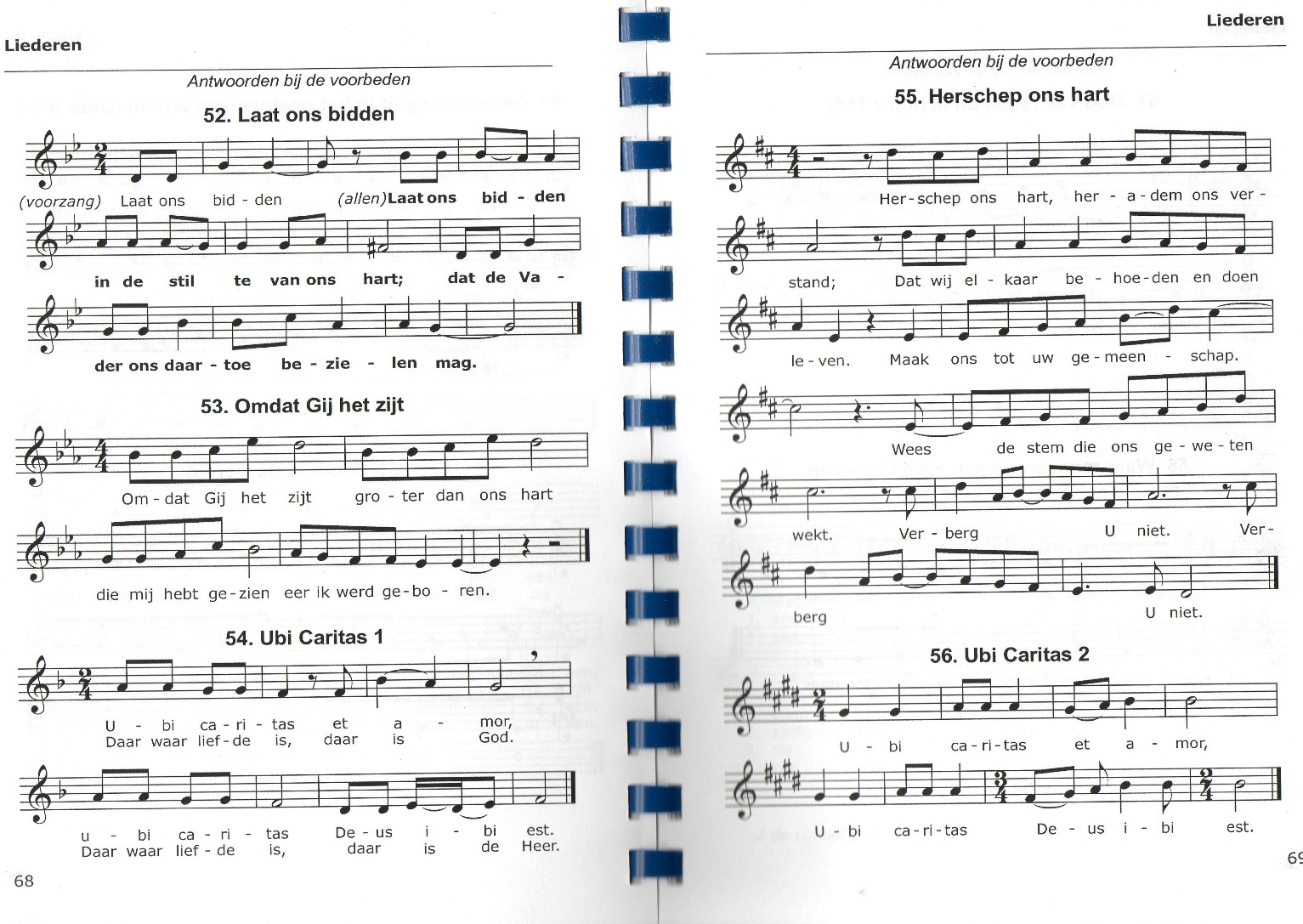 Lezing: Johannes 11Lied 610, 1.2.3.4.5.6.VerkondigingOrgelspelLied: Hoeveel namen moet men noemen (t.Alfred Bronswijk, mel psalm 42)1.Hoeveel namen moet men noemen	van de mensen, doodgewijd,			die hier als gebroken bloemen		offers worden van de strijd,			tot de nacht een einde vindt,			tot de vrede, als een kind,			speelt op aller mensen wegen,		delend in Gods licht en zegen?			2.Hoeveel tranen moeten stromenvoordat liefde waarheid is,	en het leven, leed-ontkomen,bloeit tot ieders lafenis?bloeit tot ieders lafenis?Eens mijn God, zal het toch zijn,dat wij hier voorbij de pijn,maar door uw sjaloom omgevenaan het duister zijn ontheven.Gebeden (zie voorgaande suggesties)Om mee te nemen… gedicht of gedachte (zie voorgaande suggesties)Collecten, ingeleid met laatste stukje KidS tekstSlotlied: lied 1010 (gez.285)Wegzending en zegen